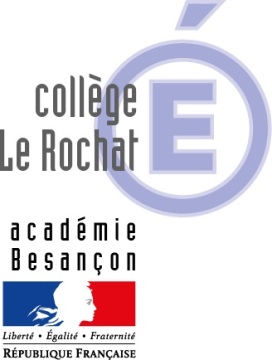 COUPON D'INSCRIPTION POUR LES TESTS D'ENTREE SUR NEIGE A RENVOYER IMPERATIVEMENT POUR LE  LUNDI 5 MARS 2018Je, soussigné (Nom Prénom du responsable légal) : …….…………………………………………………………Domicilié (adresse) : ……………………………………………………………………………………………….………………………………………………………………………………………………………………………Téléphone :…………………………………   Portable :……………………………….……    Courriel : ……….…………………………………@……….………………………………Responsable légal de (NOM Prénom de l’enfant) :………………………………………………..………………….Né(e) le : ………………………………………………………………………Résidant à : (ne pas remplir si même adresse)………………………..……………………………………………………………………………………………………………………………………………………………………Etablissement scolaire actuel: ……………………………………..… ………………………Classe : ……………..Sollicite l’inscription de mon enfant aux tests techniques de :	ALPIN			SAUT		FONDQui se dérouleront le mercredi 21 mars 2018 pour le nordique et pour l’alpin(les techniques de ski ainsi que les horaires et lieux vous seront communiqués sur la convocation).A ………………………….…………… le, ………………………………..…………….SIGNATURE  DU (DES) RESPONSABLE(S)  LEGAL(AUX)Collège Le Rochat97 Montée du Rochat - BP 20 - 39220 LES ROUSSESCourriel : ce.0390923s@ac-besancon.fr